Liju 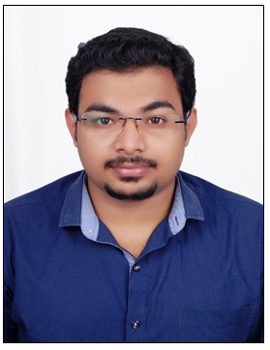 Email Id: liju.354422@2freemail.com Career Objective:-To be an integral part of a global value driven organization where I can demonstrate my problem solving skills & continuously strive for perfection in order to contribute towards the organization.Experience:	               Genpact India Pvt Ltd 				July 2014 - Sep 2015                    Customer Service ExecutiveWorked as Payments Collection Executive for company client.Ensured appropriate collection procedure maintaining the customer service focusAssisted the collection agent team for incoming payments.Analyzed customer needs and made arrangements adhering to company policiesHandled escalated and upset calls, maintained and updated the outbound call reportsPromoted as an outbound agent and met the targets set by client.In the second month as outbound agent I was awarded a Bronze Certificate.Tata- Business Supporting Service 			Jan 2016 – Feb 2017	Customer Service Executive Provided customer service and appointment booking support services for hospital. Understanding patient problems and suggesting the best doctors for the treatment.Answered calls professionally providing complete information about products, book/cancels appointments.Managed to keep records of customer interactions, transactions, complaints, comments as well as actions taken.Shared best practices and knowledge with colleagues and teams.Ensured timely follow up with the customers/ patients for appointments.Education:                        Osmania UniversityBachelor of Commerce (Honors)				2011-2014		Board of Intermediate		MEC								2009-2011		Secondary School Certificate		SSC								1997-2009Skills:Compliance Issues Performance ManagementAdministration FunctionsStrong Work EthicsMS Office & Advanced ExcelGood communication skills.Personal Details:Date of Birth:  24th May 1993Languages Known:  English, Hindi, Malayalam & Telugu.Marital Status: Unmarried.Nationality: Indian.Visa: Visiting Visa, valid till 13th May 2017.Volunteer:	FORSHERSCo-Founder and member of a group named Forshers.Mostly focused in Govt Schools,Main motto is to bring awareness and importance of education.Giving career guidance and a path to reach their Aims.